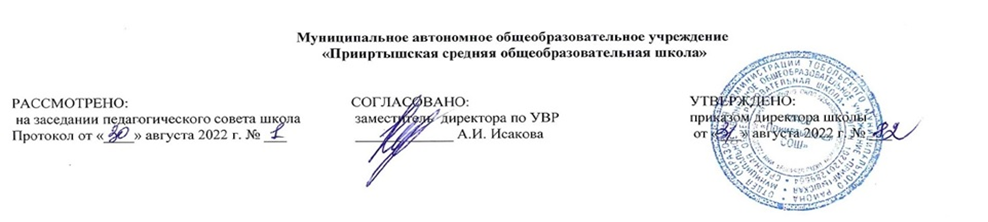 РАБОЧАЯ ПРОГРАММАпо изобразительному искусствудля 4 классана 2022-2023 учебный годПланирование составлено в соответствиис ФГОС НООСоставитель программы: Капшанова Оксана Нурчановна,учитель начальных классовд.Полуянова 2022 годI. СОДЕРЖАНИЕ  УЧЕБНОГО ПРЕДМЕТА «Изобразительное искусство»:Графика (4 часа). Освоение правил линейной и воздушной перспективы: уменьшение размера изображения по мере удаления от первого плана, смягчение цветового и тонального контрастов. Рисунок фигуры человека: основные пропорции и взаимоотношение частей фигуры, передача движения фигуры в плоскости листа: бег, ходьба, сидящая и стоящая фигура. Графическое изображение героев былин, древних легенд, сказок и сказаний разных народов. Изображение города — тематическая графическая композиция; использование карандаша, мелков, фломастеров (смешанная техника).Живопись (4 часа). Красота природы разных климатических зон, создание пейзажных композиций (горный, степной, среднерусский ландшафт). Изображение красоты человека в традициях русской культуры. Изображение национального образа человека и его одежды в разных культурах. Портретные изображения человека по представлению и наблюдению с разным содержанием: женский или мужской портрет, двойной портрет матери и ребёнка, портрет пожилого человека, детский портрет или автопортрет, портрет персонажа по представлению. Тематические многофигурные композиции: коллективно созданные панно-аппликации из индивидуальных рисунков и вырезанных персонажей на темы праздников народов мира или в качестве иллюстраций к сказкам и легендам.Скульптура (2 часа). Знакомство со скульптурными памятниками героям и мемориальными комплексами. Создание эскиза памятника народному герою. Работа с пластилином или глиной.Декоративно-прикладное искусство (5 часов).  Орнаменты разных народов. Подчинённость орнамента форме и назначению предмета, в художественной обработке которого он применяется. Особенности символов и изобразительных мотивов в орнаментах разных народов. Орнаменты в архитектуре, на тканях, одежде, предметах быта и др. Мотивы и назначение русских народных орнаментов. Деревянная резьба и роспись, украшение наличников и других элементов избы, вышивка, декор головных уборов и др. Орнаментальное украшение каменной архитектуры в памятниках русской культуры, каменная резьба, роспись стен, изразцы. Народный костюм. Русский народный праздничный костюм, символы и обереги в его декоре. Головные уборы. Особенности мужской одежды разных сословий, связь украшения костюма мужчины с родом его занятий. Женский и мужской костюмы в традициях разных народов. Своеобразие одежды разных эпох и культур.Архитектура (5 часов). Конструкция традиционных народных жилищ, их связь с окружающей природой: дома из дерева, глины, камня; юрта и её устройство (каркасный дом); изображение традиционных жилищ. Деревянная изба, её конструкция и декор. Моделирование избы из бумаги или изображение на плоскости в технике аппликации её фасада и традиционного декора. Понимание тесной связи красоты и пользы, функционального и декоративного в архитектуре традиционного жилого деревянного дома. Разные виды изб и надворных построек. Конструкция и изображение здания каменного собора: свод, нефы, закомары, глава, купол. Роль собора в организации жизни древнего города, собор как архитектурная доминанта. Традиции архитектурной конструкции храмовых построек разных народов. Изображение типичной конструкции зданий: древнегреческий храм, готический или романский собор, мечеть, пагода. Освоение образа и структуры архитектурного пространства древнерусского города. Крепостные стены и башни, торг, посад, главный собор. Красота и мудрость в организации города, жизнь в городе. Понимание значения для современных людей сохранения культурного наследия.Восприятие произведений искусства (7 часов). Произведения В. М. Васнецова, Б. М. Кустодиева, А. М. Васнецова, В. И. Сурикова, К. А. Коровина, А. Г. Венецианова, А. П. Рябушкина, И. Я. Билибина на темы истории и традиций русской отечественной культуры. Примеры произведений великих европейских художников: Леонардо да Винчи, Пикассо. Памятники древнерусского каменного зодчества: Московский Кремль, Новгородский детинец, Псковский кром, Казанский кремль (и другие с учётом местных архитектурных комплексов, в том числе монастырских). Памятники русского деревянного зодчества. Архитектурный комплекс на острове Кижи. Художественная культура разных эпох и народов. Представления об архитектурных, декоративных и изобразительных произведениях в культуре Древней Греции, других культур Древнего мира. Архитектурные памятники Западной Европы Средних веков и эпохи Возрождения. Произведения предметно-пространственной культуры, составляющие истоки, основания национальных культур в современном мире. Памятники национальным героям. Памятник К. Минину и Д. Пожарскому скульптора И. П. Мартоса в Москве. Мемориальные ансамбли: Могила Неизвестного Солдата в Москве; памятник-ансамбль героям Сталинградской битвы «Мамаев курган».Азбука цифровой графики (7 часов). Изображение и освоение в программе Paint правил линейной и воздушной перспективы: изображение линии горизонта и точки схода, перспективных сокращений, цветовых и тональных изменений. Моделирование в графическом редакторе с помощью инструментов геометрических фигур конструкции традиционного крестьянского деревянного дома (избы) и различных вариантов его устройства. Моделирование конструкции разных видов традиционных жилищ разны народов (юрта, каркасный дом и др., в том числе с учётом местных традиций). Моделирование в графическом редакторе с помощью инструментов геометрических фигур конструкций храмовых зданий разных культур: каменный православный собор, готический или романский собор, пагода, мечеть. Построение в графическом редакторе с помощью геометрических фигур или на линейной основе пропорций фигуры человека, изображение различных фаз движения. Создание анимации схематического движения человека. Анимация простого движения нарисованной фигурки: загрузить две фазы движения фигурки в виртуальный редактор GIF-анимации и сохранить простое повторяющееся движение своего рисунка. Создание компьютерной презентации в программе PowerPoint на тему архитектуры, декоративного и изобразительного искусства выбранной эпохи или национальной культуры. Виртуальные тематические путешествия по художественным музеям мира. Проект.II ПЛАНИРУЕМЫЕ РЕЗУЛЬТАТЫ  ОСВОЕНИЯ  УЧЕБНОГО  ПРЕДМЕТА «Изобразительное искусство»:ЛИЧНОСТНЫЕ РЕЗУЛЬТАТЫ:Гражданско-патриотического воспитания:- становление ценностного отношения к своей Родине - России;- осознание своей этнокультурной и российской гражданской идентичности;- сопричастность к прошлому, настоящему и будущему своей страны и родного края;- уважение к своему и другим народам;- первоначальные представления о человеке как члене общества, о правах и ответственности, уважении и достоинстве человека, о нравственно-этических нормах поведения и правилах межличностных отношений.Духовно-нравственного воспитания:- признание индивидуальности каждого человека;- проявление сопереживания, уважения и доброжелательности;- неприятие любых форм поведения, направленных на причинение физического и морального вреда другим людям.Эстетического воспитания:- уважительное отношение и интерес к художественной культуре, восприимчивость к разным видам искусства, традициям и творчеству своего и других народов;- стремление к самовыражению в разных видах художественной деятельности.Физического воспитания, формирования культуры здоровья и эмоционального благополучия:- соблюдение правил здорового и безопасного (для себя и других людей) образа жизни в окружающей среде (в том числе информационной);- бережное отношение к физическому и психическому здоровью.Трудового воспитания:- осознание ценности труда в жизни человека и общества, ответственное потребление и бережное отношение к результатам труда, навыки участия в различных видах трудовой деятельности, интерес к различным профессиям.Экологического воспитания:- бережное отношение к природе;- неприятие действий, приносящих ей вред.Ценности научного познания:- первоначальные представления о научной картине мира;- познавательные интересы, активность, инициативность, любознательность и самостоятельность в познании.МЕТАПРЕДМЕТНЫЕ РЕЗУЛЬТАТЫ:Овладение универсальными учебными познавательными действиями:базовые логические действия:- сравнивать объекты, устанавливать основания для сравнения, устанавливать аналогии;- объединять части объекта (объекты) по определенному признаку;- определять существенный признак для классификации, классифицировать предложенные объекты;- находить закономерности и противоречия в рассматриваемых фактах, данных и наблюдениях на основе предложенного педагогическим работником алгоритма;- выявлять недостаток информации для решения учебной (практической) задачи на основе предложенного алгоритма;- устанавливать причинно-следственные связи в ситуациях, поддающихся непосредственному наблюдению или знакомых по опыту, делать выводы;базовые исследовательские действия:- определять разрыв между реальным и желательным состоянием объекта (ситуации) на основе предложенных педагогическим работником вопросов;- с помощью педагогического работника формулировать цель, планировать изменения объекта, ситуации;- сравнивать несколько вариантов решения задачи, выбирать наиболее подходящий (на основе предложенных критериев);- проводить по предложенному плану опыт, несложное исследование по установлению особенностей объекта изучения и связей между объектами (часть - целое, причина - следствие);- формулировать выводы и подкреплять их доказательствами на основе результатов проведенного наблюдения (опыта, измерения, классификации, сравнения, исследования);- прогнозировать возможное развитие процессов, событий и их последствия в аналогичных или сходных ситуациях;работа с информацией:- выбирать источник получения информации;- согласно заданному алгоритму находить в предложенном источнике информацию, представленную в явном виде;- распознавать достоверную и недостоверную информацию самостоятельно или на основании предложенного педагогическим работником способа ее проверки;- соблюдать с помощью взрослых (педагогических работников, родителей (законных представителей) несовершеннолетних обучающихся) правила информационной безопасности при поиске информации в сети Интернет;- анализировать и создавать текстовую, видео, графическую, звуковую, информацию в соответствии с учебной задачей;- самостоятельно создавать схемы, таблицы для представления информации.Овладение универсальными учебными коммуникативными действиями:общение:- воспринимать и формулировать суждения, выражать эмоции в соответствии с целями и условиями общения в знакомой среде;- проявлять уважительное отношение к собеседнику, соблюдать правила ведения диалога и дискуссии;- признавать возможность существования разных точек зрения;- корректно и аргументированно высказывать свое мнение;- строить речевое высказывание в соответствии с поставленной задачей;- создавать устные и письменные тексты (описание, рассуждение, повествование);- готовить небольшие публичные выступления;- подбирать иллюстративный материал (рисунки, фото, плакаты) к тексту выступления;совместная деятельность:- формулировать краткосрочные и долгосрочные цели (индивидуальные с учетом участия в коллективных задачах) в стандартной (типовой) ситуации на основе предложенного формата планирования, распределения промежуточных шагов и сроков;- принимать цель совместной деятельности, коллективно строить действия по ее достижению: распределять роли, договариваться, обсуждать процесс и результат совместной работы;- проявлять готовность руководить, выполнять поручения, подчиняться;- ответственно выполнять свою часть работы;- оценивать свой вклад в общий результат;- выполнять совместные проектные задания с опорой на предложенные образцы.Овладение универсальными учебными регулятивными действиями:самоорганизация:- планировать действия по решению учебной задачи для получения результата;- выстраивать последовательность выбранных действий;самоконтроль:- устанавливать причины успеха/неудач учебной деятельности;- корректировать свои учебные действия для преодоления ошибок.ПРЕДМЕТНЫЕ РЕЗУЛЬТАТЫ:- выполнение творческих работ с использованием различных художественных материалов и средств художественной выразительности изобразительного искусства;- умение характеризовать виды и жанры изобразительного искусства;- овладение умением рисовать с натуры, по памяти, по представлению;- умение применять принципы перспективных и композиционных построений;- умение характеризовать отличительные особенности художественных промыслов России;- умение использовать простейшие инструменты графических редакторов для обработки фотографических изображений и анимации.4 класс:Модуль «Графика»:- Осваивать правила линейной и воздушной перспективы и применять их в своей практической творческой деятельности. - Изучать основные пропорции фигуры человека, пропорциональные отношения отдельных частей фигуры и учиться применять эти знания в своих рисунках.- Приобретать представление о традиционных одеждах разных народов и представление о красоте человека в разных культурах; применять эти знания в изображении персонажей сказаний и легенд или просто представителей народов разных культур.- Создавать зарисовки памятников отечественной и мировой архитектуры. Модуль «Живопись»:- Выполнять живописное изображение пейзажей разных климатических зон (пейзаж гор, пейзаж степной или пустынной зоны, пейзаж, типичный для среднерусской природы). - Передавать в изображении народные представления о красоте человека, создавать образ женщины в русском народном костюме и образ мужчины в народном костюме. - Приобретать опыт создания портретов женских и мужских, портрета пожилого человека, детского портрета или автопортрета, портрета персонажа (по представлению из выбранной культурной эпохи). - Создавать двойной портрет (например, портрет матери и ребёнка). - Приобретать опыт создания композиции на тему «Древнерусский город». - Участвовать в коллективной творческой работе по созданию композиционного панно (аппликации из индивидуальных рисунков) на темы народных праздников (русского народного праздника и традиционных праздников у разных народов), в которых выражается обобщённый образ национальной культуры.Модуль «Скульптура»:- Лепка из пластилина эскиза памятника выбранному герою или участие в коллективной разработке проекта макета мемориального комплекса (работа выполняется после освоения собранного материала о мемориальных комплексах, существующих в нашей стране).Модуль «Декоративно-прикладное искусство»:- Исследовать и делать зарисовки особенностей, характерных для орнаментов разных народов или исторических эпох (особенности символов и стилизованных мотивов); показать в рисунках традиции использования орнаментов в архитектуре, одежде, оформлении предметов быта у разных народов, в разные эпохи.- Изучить и показать в практической творческой работе орнаменты, традиционные мотивы и символы русской народной культуры (в деревянной резьбе и росписи по дереву, вышивке, декоре головных уборов, орнаментах, которые характерны для предметов быта).- Получить представления о красоте русского народного костюма и головных женских уборов, особенностях мужской одежды разных сословий, а также о связи украшения костюма мужчины с родом его занятий и положением в обществе. - Познакомиться с женским и мужским костюмами в традициях разных народов, со своеобразием одежды в разных культурах и в разные эпохи.Модуль «Архитектура»:- Получить представление о конструкции традиционных жилищ у разных народов, об их связи с окружающей природой.- Познакомиться с конструкцией избы — традиционного деревянного жилого дома — и надворных построек; уметь строить из бумаги или изображать конструкцию избы; понимать и уметь объяснять тесную связь декора (украшений) избы с функциональным значением тех же деталей: единство красоты и пользы.- Иметь представления о конструктивных особенностях переносного жилища — юрты.- Иметь знания, уметь объяснять и изображать традиционную конструкцию здания каменного древнерусского храма; знать примеры наиболее значительных древнерусских соборов и где они находятся; иметь представление о красоте и конструктивных особенностях памятников русского деревянного зодчества.- Иметь представления об устройстве и красоте древнерусского города, его архитектурном устройстве и жизни в нём людей.- Знать основные конструктивные черты древнегреческого храма, уметь его изобразить; иметь общее, целостное образное представление о древнегреческой культуре.- Иметь представление об основных характерных чертах храмовых сооружений, характерных для разных культур: готический (романский) собор в европейских городах, буддийская пагода, мусульманская мечеть; уметь изображать их.- Понимать и уметь объяснять, в чём заключается значимость для современных людей сохранения архитектурных памятников и исторического образа своей и мировой культуры.Модуль «Восприятие произведений искусства»:- Формировать восприятие произведений искусства на темы истории и традиций русской отечественной культуры (произведения В. М. Васнецова, А. М. Васнецова, Б. М. Кустодиева, В. И. Сурикова, К. А. Коровина, А. Г. Венецианова, А. П. Рябушкина, И. Я. Билибина и других по выбору учителя).- Иметь образные представления о каменном древнерусском зодчестве (Московский Кремль, Новгородский детинец, Псковский кром, Казанский кремль и другие с учётом местных архитектурных комплексов, в том числе монастырских), о памятниках русского деревянного зодчества (архитектурный комплекс на острове Кижи).- Узнавать соборы Московского Кремля, Софийский собор в Великом Новгороде, храм Покрова на Нерли.- Уметь называть и объяснять содержание памятника К. Минину и Д. Пожарскому скульптора И. П. Мартоса в Москве.- Знать и узнавать основные памятники наиболее значимых мемориальных ансамблей и уметь объяснять их особое значение в жизни людей (мемориальные ансамбли: Могила Неизвестного Солдата в Москве; памятник-ансамбль «Героям Сталинградской битвы» на Мамаевом кургане; «Воин-освободитель» в берлинском Трептов-парке; Пискарёвский мемориал в Санкт-Петербурге и другие по выбору учителя); знать о правилах поведения при посещении мемориальных памятников.- Иметь представления об архитектурных, декоративных и изобразительных произведениях в культуре Древней Греции, других культурах Древнего мира, в том числе Древнего Востока; уметь обсуждать эти произведения.- Узнавать, различать общий вид и представлять основные компоненты конструкции готических (романских) соборов; знать особенности архитектурного устройства мусульманских мечетей; иметь представление об архитектурном своеобразии здания буддийской пагоды.- Приводить примеры произведений великих европейских художников: Леонардо да Винчи, Рафаэля, Рембрандта, Пикассо и других (по выбору учителя).Модуль «Азбука цифровой графики»:- Осваивать правила линейной и воздушной перспективы с помощью графических изображений и их варьирования в компьютерной программе Paint: изображение линии горизонта и точки схода, перспективных сокращений, цветовых и тональных изменений.- Моделировать в графическом редакторе с помощью инструментов геометрических фигур конструкцию традиционного крестьянского деревянного дома (избы) и различные варианты его устройства.- Использовать поисковую систему для знакомства с разными видами деревянного дома на основе избы и традициями и её украшений.- Осваивать строение юрты, моделируя её конструкцию в графическом редакторе с помощью инструментов геометрических фигур, находить в поисковой системе разнообразные модели юрты, её украшения, внешний и внутренний вид юрты.- Моделировать в графическом редакторе с помощью инструментов геометрических фигур конструкции храмовых зданий разных культур (каменный православный собор с закомарами, со сводами-нефами, главой, куполом; готический или романский собор; пагода; мечеть).- Построить пропорции фигуры человека в графическом редакторе с помощью геометрических фигур или на линейной основе; изобразить различные фазы движения, двигая части фигуры (при соответствующих технических условиях создать анимацию схематического движения человека).- Освоить анимацию простого повторяющегося движения изображения в виртуальном редакторе GIF-анимации.- Освоить и проводить компьютерные презентации в программе PowerPoint по темам изучаемого материала, собирая в поисковых системах нужный материал, или на основе собственных фотографий и фотографий своих рисунков; делать шрифтовые надписи наиболее важных определений, названий, положений, которые надо помнить и знать.- Совершать виртуальные тематические путешествия по художественным музеям мира.III. Тематическое планирование №п/пРазделы, темы учебного занятия (урока)Количество часовЭлектронные (цифровые) образовательные ресурсыДеятельность учителя с учётом программы воспитанияГрафика (4 часа)Графика (4 часа)Графика (4 часа)Графика (4 часа)- поддерживать в детском коллективе деловую, дружелюбную атмосферу;- инициировать обучающихся к обсуждению, высказыванию своего мнения, выработке своего отношения по поводу получаемой на уроке социально значимой информации;- находить ценностный аспект учебного знания и информации, обеспечивать его понимание и переживание обучающимися;- организовывать работу с социально значимой информацией;- побуждать обучающихся соблюдать на уроке принципы учебной дисциплины и самоорганизации;- управлять учебными группами с целью вовлечения обучающихся в процесс обучения и воспитания, мотивируя их учебно-познавательную деятельность.1Освоение правил линейной и воздушной перспективы: уменьшение размера изображения по мере удаления от первого плана, смягчение цветового и тонального контрастов1https://resh.edu.ru/subject/lesson/7892/conspect/313870/- поддерживать в детском коллективе деловую, дружелюбную атмосферу;- инициировать обучающихся к обсуждению, высказыванию своего мнения, выработке своего отношения по поводу получаемой на уроке социально значимой информации;- находить ценностный аспект учебного знания и информации, обеспечивать его понимание и переживание обучающимися;- организовывать работу с социально значимой информацией;- побуждать обучающихся соблюдать на уроке принципы учебной дисциплины и самоорганизации;- управлять учебными группами с целью вовлечения обучающихся в процесс обучения и воспитания, мотивируя их учебно-познавательную деятельность.2Рисунок фигуры человека: основные пропорции и взаимоотношение частей фигуры, передача движения фигуры в плоскости листа: бег, ходьба, сидящая и стоящая фигура1https://videouroki.net/razrabotki/mietodichieskiie-riekomiendatsii-po-tiemie-nabroski-fighury-chielovieka-kak-spos.html- поддерживать в детском коллективе деловую, дружелюбную атмосферу;- инициировать обучающихся к обсуждению, высказыванию своего мнения, выработке своего отношения по поводу получаемой на уроке социально значимой информации;- находить ценностный аспект учебного знания и информации, обеспечивать его понимание и переживание обучающимися;- организовывать работу с социально значимой информацией;- побуждать обучающихся соблюдать на уроке принципы учебной дисциплины и самоорганизации;- управлять учебными группами с целью вовлечения обучающихся в процесс обучения и воспитания, мотивируя их учебно-познавательную деятельность.3Графическое изображение героев былин, древних легенд, сказок и сказаний разных народов1https://infourok.ru/prezentaciya-po-izobrazitelnomu-iskusstvu-na-temu-skazochnobilinniy-zhanr-obraz-bilinnogo-geroya-v-izobrazitelnom-iskusstve-klas-2237027.html - поддерживать в детском коллективе деловую, дружелюбную атмосферу;- инициировать обучающихся к обсуждению, высказыванию своего мнения, выработке своего отношения по поводу получаемой на уроке социально значимой информации;- находить ценностный аспект учебного знания и информации, обеспечивать его понимание и переживание обучающимися;- организовывать работу с социально значимой информацией;- побуждать обучающихся соблюдать на уроке принципы учебной дисциплины и самоорганизации;- управлять учебными группами с целью вовлечения обучающихся в процесс обучения и воспитания, мотивируя их учебно-познавательную деятельность.4Изображение города — тематическая графическая композиция; использование карандаша, мелков, фломастеров (смешанная техника)1https://infourok.ru/prezentaciya-po-osnovam-kompozicii-na-temu-hudozhestvenniy-obraz-goroda-2782532.html- поддерживать в детском коллективе деловую, дружелюбную атмосферу;- инициировать обучающихся к обсуждению, высказыванию своего мнения, выработке своего отношения по поводу получаемой на уроке социально значимой информации;- находить ценностный аспект учебного знания и информации, обеспечивать его понимание и переживание обучающимися;- организовывать работу с социально значимой информацией;- побуждать обучающихся соблюдать на уроке принципы учебной дисциплины и самоорганизации;- управлять учебными группами с целью вовлечения обучающихся в процесс обучения и воспитания, мотивируя их учебно-познавательную деятельность.Живопись (4 часа)Живопись (4 часа)Живопись (4 часа)Живопись (4 часа)- проектировать ситуации и события, развивающие эмоционально-ценностную сферу обучающегося (культуру переживаний и ценностные ориентации ребенка); управлять учебными группами;- моделировать на уроке ситуации для выбора поступка обучающимся (тексты, инфографика, видео и др.);- опираться на жизненный опыт обучающихся с учетом воспитательных базовых национальных ценностей (БНЦ).1Красота природы разных климатических зон, создание пейзажных композиций (горный, степной, среднерусский ландшафт)1https://resh.edu.ru/subject/lesson/5018/conspect/273705/- проектировать ситуации и события, развивающие эмоционально-ценностную сферу обучающегося (культуру переживаний и ценностные ориентации ребенка); управлять учебными группами;- моделировать на уроке ситуации для выбора поступка обучающимся (тексты, инфографика, видео и др.);- опираться на жизненный опыт обучающихся с учетом воспитательных базовых национальных ценностей (БНЦ).2Изображение красоты человека в традициях русской культуры. Изображение национального образа человека и его одежды в разных культурах1https://nsportal.ru/nachalnaya-shkola/izo/2021/10/26/prezentatsiya-k-uroku-izobrazitelnogo-iskusstva-krasota-cheloveka- проектировать ситуации и события, развивающие эмоционально-ценностную сферу обучающегося (культуру переживаний и ценностные ориентации ребенка); управлять учебными группами;- моделировать на уроке ситуации для выбора поступка обучающимся (тексты, инфографика, видео и др.);- опираться на жизненный опыт обучающихся с учетом воспитательных базовых национальных ценностей (БНЦ).3Портретные изображения человека по представлению и наблюдению с разным содержанием: женский или мужской портрет, двойной портрет матери и ребёнка, портрет пожилого человека, детский портрет или автопортрет, портрет персонажа по представлению (из выбранной культурной эпохи)1https://infourok.ru/prezentaciya-po-izobrazitelnomu-iskusstvu-vglyadivayas-v-cheloveka-s-metodicheskimi-rekomendaciyami-1856028.html- проектировать ситуации и события, развивающие эмоционально-ценностную сферу обучающегося (культуру переживаний и ценностные ориентации ребенка); управлять учебными группами;- моделировать на уроке ситуации для выбора поступка обучающимся (тексты, инфографика, видео и др.);- опираться на жизненный опыт обучающихся с учетом воспитательных базовых национальных ценностей (БНЦ).4Тематические многофигурные композиции: коллективно созданные панно-аппликации из индивидуальных рисунков и вырезанных персонажей на темы праздников народов мира или в качестве иллюстраций к сказкам и легендам1https://infourok.ru/prezentaciya-na-temu-mnogofigurnaya-zhanrovaya-kompoziciya-4284493.html- проектировать ситуации и события, развивающие эмоционально-ценностную сферу обучающегося (культуру переживаний и ценностные ориентации ребенка); управлять учебными группами;- моделировать на уроке ситуации для выбора поступка обучающимся (тексты, инфографика, видео и др.);- опираться на жизненный опыт обучающихся с учетом воспитательных базовых национальных ценностей (БНЦ).Скульптура (2 часа)Скульптура (2 часа)Скульптура (2 часа)Скульптура (2 часа)- инициировать и поддерживать генерирование и оформление собственных идей;- инициировать и поддерживать исследовательскую деятельность школьников в рамках реализации ими индивидуальных и групповых исследовательских проектов, что даст обучающимся возможность приобрести навык публичного выступления перед аудиторией, аргументирования и отстаивания своей точки зрения; организовывать для обучающихся ситуации контроля и оценки (как учебных достижений отметками, так и моральных, нравственных, гражданских поступков).1Знакомство со скульптурными памятниками героям и мемориальными комплексами1https://videouroki.net/razrabotki/priezientatsiia-k-uroku-izobrazitiel-noie-iskusstvo-4-klass-po-tiemie-gieroi-bor.html- инициировать и поддерживать генерирование и оформление собственных идей;- инициировать и поддерживать исследовательскую деятельность школьников в рамках реализации ими индивидуальных и групповых исследовательских проектов, что даст обучающимся возможность приобрести навык публичного выступления перед аудиторией, аргументирования и отстаивания своей точки зрения; организовывать для обучающихся ситуации контроля и оценки (как учебных достижений отметками, так и моральных, нравственных, гражданских поступков).2Создание эскиза памятника народному герою. Работа с пластилином или глиной1https://infourok.ru/konspekt-uroka-po-izobrazitelnomu-iskusstvu-na-temu-geroizaschitniki-lepka-eskiza-pamyatnika-geroyu-klass-s-prezentaciey-1539491.html- инициировать и поддерживать генерирование и оформление собственных идей;- инициировать и поддерживать исследовательскую деятельность школьников в рамках реализации ими индивидуальных и групповых исследовательских проектов, что даст обучающимся возможность приобрести навык публичного выступления перед аудиторией, аргументирования и отстаивания своей точки зрения; организовывать для обучающихся ситуации контроля и оценки (как учебных достижений отметками, так и моральных, нравственных, гражданских поступков).Декоративно-прикладное искусство (5 часов)Декоративно-прикладное искусство (5 часов)Декоративно-прикладное искусство (5 часов)Декоративно-прикладное искусство (5 часов)- организовывать шефство мотивированных обучающихся над их неуспевающими одноклассниками, дающее обучающимся социально значимый опыт сотрудничества и взаимной помощи; - опираться на жизненный опыт обучающихся с учетом воспитательных базовых национальных ценностей (БНЦ);- формировать у обучающихся деятельное отношения к жизни, убеждения в том, что всё хорошее достигается большим трудом;- общаться с обучающимися (в диалоге), признавать их достоинства, понимать и принимать их;- высказывать свой интерес к увлечениям, мечтам, жизненным планам, проблемам детей в контексте содержания учебного предмета.1Орнаменты разных народов. Подчинённость орнамента форме и назначению предмета, в художественной обработке которого он применяется. Особенности символов и изобразительных мотивов в орнаментах разных народов. Орнаменты в архитектуре, на тканях, одежде, предметах быта и др.1https://resh.edu.ru/subject/lesson/4569/conspect/273757/- организовывать шефство мотивированных обучающихся над их неуспевающими одноклассниками, дающее обучающимся социально значимый опыт сотрудничества и взаимной помощи; - опираться на жизненный опыт обучающихся с учетом воспитательных базовых национальных ценностей (БНЦ);- формировать у обучающихся деятельное отношения к жизни, убеждения в том, что всё хорошее достигается большим трудом;- общаться с обучающимися (в диалоге), признавать их достоинства, понимать и принимать их;- высказывать свой интерес к увлечениям, мечтам, жизненным планам, проблемам детей в контексте содержания учебного предмета.2Мотивы и назначение русских народных орнаментов. Деревянная резьба и роспись, украшение наличников и других элементов избы, вышивка, декор головных уборов и др.1https://nsportal.ru/shkola/izobrazitelnoe-iskusstvo/library/2015/02/28/prezentatsiya-dlya-uchenikov-4-klassa-dekor- организовывать шефство мотивированных обучающихся над их неуспевающими одноклассниками, дающее обучающимся социально значимый опыт сотрудничества и взаимной помощи; - опираться на жизненный опыт обучающихся с учетом воспитательных базовых национальных ценностей (БНЦ);- формировать у обучающихся деятельное отношения к жизни, убеждения в том, что всё хорошее достигается большим трудом;- общаться с обучающимися (в диалоге), признавать их достоинства, понимать и принимать их;- высказывать свой интерес к увлечениям, мечтам, жизненным планам, проблемам детей в контексте содержания учебного предмета.3Орнаментальное украшение каменной архитектуры в памятниках русской культуры, каменная резьба, роспись стен, изразцы1https://vcs.resh.edu.ru/subject/lesson/3824/conspect/- организовывать шефство мотивированных обучающихся над их неуспевающими одноклассниками, дающее обучающимся социально значимый опыт сотрудничества и взаимной помощи; - опираться на жизненный опыт обучающихся с учетом воспитательных базовых национальных ценностей (БНЦ);- формировать у обучающихся деятельное отношения к жизни, убеждения в том, что всё хорошее достигается большим трудом;- общаться с обучающимися (в диалоге), признавать их достоинства, понимать и принимать их;- высказывать свой интерес к увлечениям, мечтам, жизненным планам, проблемам детей в контексте содержания учебного предмета.4Народный костюм. Русский народный праздничный костюм, символы и обереги в его декоре. Головные уборы. Особенности мужской одежды разных сословий, связь украшения костюма мужчины с родом его занятий1https://resh.edu.ru/subject/lesson/7827/conspect/276981/- организовывать шефство мотивированных обучающихся над их неуспевающими одноклассниками, дающее обучающимся социально значимый опыт сотрудничества и взаимной помощи; - опираться на жизненный опыт обучающихся с учетом воспитательных базовых национальных ценностей (БНЦ);- формировать у обучающихся деятельное отношения к жизни, убеждения в том, что всё хорошее достигается большим трудом;- общаться с обучающимися (в диалоге), признавать их достоинства, понимать и принимать их;- высказывать свой интерес к увлечениям, мечтам, жизненным планам, проблемам детей в контексте содержания учебного предмета.5Женский и мужской костюмы в традициях разных народов. Своеобразие одежды разных эпох и культур1https://infourok.ru/prezentaciya-nacionalnaya-tradicionnaya-odezhda-raznih-narodov-2047757.html- организовывать шефство мотивированных обучающихся над их неуспевающими одноклассниками, дающее обучающимся социально значимый опыт сотрудничества и взаимной помощи; - опираться на жизненный опыт обучающихся с учетом воспитательных базовых национальных ценностей (БНЦ);- формировать у обучающихся деятельное отношения к жизни, убеждения в том, что всё хорошее достигается большим трудом;- общаться с обучающимися (в диалоге), признавать их достоинства, понимать и принимать их;- высказывать свой интерес к увлечениям, мечтам, жизненным планам, проблемам детей в контексте содержания учебного предмета.Архитектура  (5 часов)Архитектура  (5 часов)Архитектура  (5 часов)Архитектура  (5 часов)- акцентировать внимание обучающихся на нравственных проблемах, связанных с научными открытиями, изучаемыми на уроке; помочь обучающимся взглянуть на учебный материал сквозь призму человеческих ценностей;- формировать у обучающихся гражданской позиции, способности к труду и жизни в условиях современного мира;- моделировать на уроке ситуации для выбора поступка обучающимся (тексты, инфографика, видео и др.);- создавать доверительный психологический климат в классе во время урока; инициировать обучающихся к обсуждению, высказыванию своего мнения, выработке своего отношения по поводу получаемой на уроке социально значимой информации;- реализовывать воспитательные возможности в различных видах деятельности обучающихся на основе восприятия элементов действительности: анализ проблемных ситуаций;- организовывать для обучающихся ситуации контроля и оценки (как учебных достижений отметками, так и моральных, нравственных, гражданских поступков).1Конструкция традиционных народных жилищ, их связь с окружающей природой: дома из дерева, глины, камня; юрта и её устройство (каркасный дом); изображение традиционных жилищ1https://urok.1sept.ru/articles/672821- акцентировать внимание обучающихся на нравственных проблемах, связанных с научными открытиями, изучаемыми на уроке; помочь обучающимся взглянуть на учебный материал сквозь призму человеческих ценностей;- формировать у обучающихся гражданской позиции, способности к труду и жизни в условиях современного мира;- моделировать на уроке ситуации для выбора поступка обучающимся (тексты, инфографика, видео и др.);- создавать доверительный психологический климат в классе во время урока; инициировать обучающихся к обсуждению, высказыванию своего мнения, выработке своего отношения по поводу получаемой на уроке социально значимой информации;- реализовывать воспитательные возможности в различных видах деятельности обучающихся на основе восприятия элементов действительности: анализ проблемных ситуаций;- организовывать для обучающихся ситуации контроля и оценки (как учебных достижений отметками, так и моральных, нравственных, гражданских поступков).2Деревянная изба, её конструкция и декор. Моделирование избы из бумаги или изображение на плоскости в технике аппликации её фасада и традиционного декора. Понимание тесной связи красоты и пользы, функционального и декоративного в архитектуре традиционного жилого деревянного дома. Разные виды изб и надворных построек1https://resh.edu.ru/subject/lesson/7826/conspect/313019/- акцентировать внимание обучающихся на нравственных проблемах, связанных с научными открытиями, изучаемыми на уроке; помочь обучающимся взглянуть на учебный материал сквозь призму человеческих ценностей;- формировать у обучающихся гражданской позиции, способности к труду и жизни в условиях современного мира;- моделировать на уроке ситуации для выбора поступка обучающимся (тексты, инфографика, видео и др.);- создавать доверительный психологический климат в классе во время урока; инициировать обучающихся к обсуждению, высказыванию своего мнения, выработке своего отношения по поводу получаемой на уроке социально значимой информации;- реализовывать воспитательные возможности в различных видах деятельности обучающихся на основе восприятия элементов действительности: анализ проблемных ситуаций;- организовывать для обучающихся ситуации контроля и оценки (как учебных достижений отметками, так и моральных, нравственных, гражданских поступков).3Конструкция и изображение здания каменного собора: свод, нефы, закомары, глава, купол. Роль собора в организации жизни древнего города, собор как архитектурная доминанта1https://infourok.ru/prezentaciya-po-izo-dlya-klassa-na-temu-drevnerusskie-sobori-2336500.html- акцентировать внимание обучающихся на нравственных проблемах, связанных с научными открытиями, изучаемыми на уроке; помочь обучающимся взглянуть на учебный материал сквозь призму человеческих ценностей;- формировать у обучающихся гражданской позиции, способности к труду и жизни в условиях современного мира;- моделировать на уроке ситуации для выбора поступка обучающимся (тексты, инфографика, видео и др.);- создавать доверительный психологический климат в классе во время урока; инициировать обучающихся к обсуждению, высказыванию своего мнения, выработке своего отношения по поводу получаемой на уроке социально значимой информации;- реализовывать воспитательные возможности в различных видах деятельности обучающихся на основе восприятия элементов действительности: анализ проблемных ситуаций;- организовывать для обучающихся ситуации контроля и оценки (как учебных достижений отметками, так и моральных, нравственных, гражданских поступков).4Традиции архитектурной конструкции храмовых построек разных народов. Изображение типичной конструкции зданий: древнегреческий храм, готический или романский собор, мечеть, пагода1https://infourok.ru/hramovaya-arhitektura-narodov-mira-2971036.html- акцентировать внимание обучающихся на нравственных проблемах, связанных с научными открытиями, изучаемыми на уроке; помочь обучающимся взглянуть на учебный материал сквозь призму человеческих ценностей;- формировать у обучающихся гражданской позиции, способности к труду и жизни в условиях современного мира;- моделировать на уроке ситуации для выбора поступка обучающимся (тексты, инфографика, видео и др.);- создавать доверительный психологический климат в классе во время урока; инициировать обучающихся к обсуждению, высказыванию своего мнения, выработке своего отношения по поводу получаемой на уроке социально значимой информации;- реализовывать воспитательные возможности в различных видах деятельности обучающихся на основе восприятия элементов действительности: анализ проблемных ситуаций;- организовывать для обучающихся ситуации контроля и оценки (как учебных достижений отметками, так и моральных, нравственных, гражданских поступков).5Освоение образа и структуры архитектурного пространства древнерусского города. Крепостные стены и башни, торг, посад, главный собор. Красота и мудрость в организации города, жизнь в городе. Понимание значения для современных людей сохранения культурного наследия1https://resh.edu.ru/subject/lesson/4495/conspect/273314/- акцентировать внимание обучающихся на нравственных проблемах, связанных с научными открытиями, изучаемыми на уроке; помочь обучающимся взглянуть на учебный материал сквозь призму человеческих ценностей;- формировать у обучающихся гражданской позиции, способности к труду и жизни в условиях современного мира;- моделировать на уроке ситуации для выбора поступка обучающимся (тексты, инфографика, видео и др.);- создавать доверительный психологический климат в классе во время урока; инициировать обучающихся к обсуждению, высказыванию своего мнения, выработке своего отношения по поводу получаемой на уроке социально значимой информации;- реализовывать воспитательные возможности в различных видах деятельности обучающихся на основе восприятия элементов действительности: анализ проблемных ситуаций;- организовывать для обучающихся ситуации контроля и оценки (как учебных достижений отметками, так и моральных, нравственных, гражданских поступков).Восприятие произведений искусства (7 часов)Восприятие произведений искусства (7 часов)Восприятие произведений искусства (7 часов)Восприятие произведений искусства (7 часов) - способствовать формированию духовно-нравственной личности, умению работать в группе, уважать мнение товарища, развить чувство толерантности, взаимопомощи и поддержки; - формировать у обучающихся деятельного отношения к жизни, убеждения в том, что всё хорошее достигается большим трудом;- реализовывать на уроках мотивирующий потенциал юмора, разряжать напряженную обстановку в классе;- формировать у обучающихся деятельное отношения к жизни, убеждения в том, что всё хорошее достигается большим трудом;- формировать у обучающихся гражданскую позицию, способность к труду и жизни в условиях современного мира;- инициировать и поддерживать генерирование и оформление собственных идей;- формировать восприимчивость к разным видам искусства, традициям и творчеству своего и других народов.1Произведения В. М. Васнецова, Б. М. Кустодиева, А. М. Васнецова, В. И. Сурикова, К. А. Коровина, А. Г. Венецианова, А. П. Рябушкина, И. Я. Билибина на темы истории и традиций русской отечественной культуры1https://multiurok.ru/files/surikov-i-vasnietsov-russkaia-istorichieskaia-i-mifologhichieskaia-zhivopis.html - способствовать формированию духовно-нравственной личности, умению работать в группе, уважать мнение товарища, развить чувство толерантности, взаимопомощи и поддержки; - формировать у обучающихся деятельного отношения к жизни, убеждения в том, что всё хорошее достигается большим трудом;- реализовывать на уроках мотивирующий потенциал юмора, разряжать напряженную обстановку в классе;- формировать у обучающихся деятельное отношения к жизни, убеждения в том, что всё хорошее достигается большим трудом;- формировать у обучающихся гражданскую позицию, способность к труду и жизни в условиях современного мира;- инициировать и поддерживать генерирование и оформление собственных идей;- формировать восприимчивость к разным видам искусства, традициям и творчеству своего и других народов.2Примеры произведений великих европейских художников: Леонардо да Винчи, Пикассо1https://resh.edu.ru/subject/lesson/7889/conspect/277520/ - способствовать формированию духовно-нравственной личности, умению работать в группе, уважать мнение товарища, развить чувство толерантности, взаимопомощи и поддержки; - формировать у обучающихся деятельного отношения к жизни, убеждения в том, что всё хорошее достигается большим трудом;- реализовывать на уроках мотивирующий потенциал юмора, разряжать напряженную обстановку в классе;- формировать у обучающихся деятельное отношения к жизни, убеждения в том, что всё хорошее достигается большим трудом;- формировать у обучающихся гражданскую позицию, способность к труду и жизни в условиях современного мира;- инициировать и поддерживать генерирование и оформление собственных идей;- формировать восприимчивость к разным видам искусства, традициям и творчеству своего и других народов.3Памятники древнерусского каменного зодчества: Московский Кремль, Новгородский детинец, Псковский кром, Казанский кремль (и другие с учётом местных архитектурных комплексов, в том числе монастырских). Памятники русского деревянного зодчества. Архитектурный комплекс на острове Кижи1https://infourok.ru/prezentaciya-o-kremlyah-rossii-3335452.html - способствовать формированию духовно-нравственной личности, умению работать в группе, уважать мнение товарища, развить чувство толерантности, взаимопомощи и поддержки; - формировать у обучающихся деятельного отношения к жизни, убеждения в том, что всё хорошее достигается большим трудом;- реализовывать на уроках мотивирующий потенциал юмора, разряжать напряженную обстановку в классе;- формировать у обучающихся деятельное отношения к жизни, убеждения в том, что всё хорошее достигается большим трудом;- формировать у обучающихся гражданскую позицию, способность к труду и жизни в условиях современного мира;- инициировать и поддерживать генерирование и оформление собственных идей;- формировать восприимчивость к разным видам искусства, традициям и творчеству своего и других народов.4Художественная культура разных эпох и народов. Представления об архитектурных, декоративных и изобразительных произведениях в культуре Древней Греции, других культур Древнего мира1https://videouroki.net/video/10-hudozhestvennaya-kultura-drevnej-grecii.html - способствовать формированию духовно-нравственной личности, умению работать в группе, уважать мнение товарища, развить чувство толерантности, взаимопомощи и поддержки; - формировать у обучающихся деятельного отношения к жизни, убеждения в том, что всё хорошее достигается большим трудом;- реализовывать на уроках мотивирующий потенциал юмора, разряжать напряженную обстановку в классе;- формировать у обучающихся деятельное отношения к жизни, убеждения в том, что всё хорошее достигается большим трудом;- формировать у обучающихся гражданскую позицию, способность к труду и жизни в условиях современного мира;- инициировать и поддерживать генерирование и оформление собственных идей;- формировать восприимчивость к разным видам искусства, традициям и творчеству своего и других народов.5Архитектурные памятники Западной Европы Средних веков и эпохи Возрождения1https://infourok.ru/konspekt-uroka-po-izobrazitelnomu-iskusstvu-srednevekovaya-arhitektura-zapadnoy-evropi-klass-3543850.html - способствовать формированию духовно-нравственной личности, умению работать в группе, уважать мнение товарища, развить чувство толерантности, взаимопомощи и поддержки; - формировать у обучающихся деятельного отношения к жизни, убеждения в том, что всё хорошее достигается большим трудом;- реализовывать на уроках мотивирующий потенциал юмора, разряжать напряженную обстановку в классе;- формировать у обучающихся деятельное отношения к жизни, убеждения в том, что всё хорошее достигается большим трудом;- формировать у обучающихся гражданскую позицию, способность к труду и жизни в условиях современного мира;- инициировать и поддерживать генерирование и оформление собственных идей;- формировать восприимчивость к разным видам искусства, традициям и творчеству своего и других народов.6Произведения предметно-пространственной культуры, составляющие истоки, основания национальных культур в современном мире1https://infourok.ru/konspekt-uroka-po-izo-na-temu-mnogoobrazie-hudozhestvennyh-kultur-v-mire-obobshenie-po-teme-kazhdyj-narod-hudozhnik-4-klass-5190013.html - способствовать формированию духовно-нравственной личности, умению работать в группе, уважать мнение товарища, развить чувство толерантности, взаимопомощи и поддержки; - формировать у обучающихся деятельного отношения к жизни, убеждения в том, что всё хорошее достигается большим трудом;- реализовывать на уроках мотивирующий потенциал юмора, разряжать напряженную обстановку в классе;- формировать у обучающихся деятельное отношения к жизни, убеждения в том, что всё хорошее достигается большим трудом;- формировать у обучающихся гражданскую позицию, способность к труду и жизни в условиях современного мира;- инициировать и поддерживать генерирование и оформление собственных идей;- формировать восприимчивость к разным видам искусства, традициям и творчеству своего и других народов.7Памятники национальным героям. Памятник К. Минину и Д. Пожарскому скульптора И. П. Мартоса в Москве. Мемориальные ансамбли: Могила Неизвестного Солдата в Москве; памятник-ансамбль героям Сталинградской битвы «Мамаев курган» 1https://videouroki.net/razrabotki/priezientatsiia-k-uroku-izobrazitiel-noie-iskusstvo-4-klass-po-tiemie-gieroi-bor.html - способствовать формированию духовно-нравственной личности, умению работать в группе, уважать мнение товарища, развить чувство толерантности, взаимопомощи и поддержки; - формировать у обучающихся деятельного отношения к жизни, убеждения в том, что всё хорошее достигается большим трудом;- реализовывать на уроках мотивирующий потенциал юмора, разряжать напряженную обстановку в классе;- формировать у обучающихся деятельное отношения к жизни, убеждения в том, что всё хорошее достигается большим трудом;- формировать у обучающихся гражданскую позицию, способность к труду и жизни в условиях современного мира;- инициировать и поддерживать генерирование и оформление собственных идей;- формировать восприимчивость к разным видам искусства, традициям и творчеству своего и других народов.Азбука цифровой графики (7 часов)Азбука цифровой графики (7 часов)Азбука цифровой графики (7 часов)Азбука цифровой графики (7 часов)- опираться на жизненный опыт обучающихся с учетом воспитательных базовых национальных ценностей (БНЦ);- опираться на жизненный опыт обучающихся, приводя действенные примеры, образы, метафоры из близких им книг, фильмов, мультиков, компьютерных игр;- высказывать свой интерес к увлечениям, мечтам, жизненным планам, проблемам детей в контексте содержания учебного предмета;- воспитывать у обучающихся чувство уважения к жизни других людей и жизни;- развивать у обучающихся познавательную активность, самостоятельность, инициативу, творческие способности;- общаться с обучающимися (в диалоге), признавать их достоинства, понимать и принимать их;- реализовывать на уроках мотивирующий потенциал юмора, разряжать напряженную обстановку в классе;- организовывать в рамках урока поощрение учебной/ социальной успешности.1Изображение и освоение в программе Paint правил линейной и воздушной перспективы: изображение линии горизонта и точки схода, перспективных сокращений, цветовых и тональных изменений1https://videouroki.net/razrabotki/linieinaia-i-vozdushnaia-pierspiektivy.html- опираться на жизненный опыт обучающихся с учетом воспитательных базовых национальных ценностей (БНЦ);- опираться на жизненный опыт обучающихся, приводя действенные примеры, образы, метафоры из близких им книг, фильмов, мультиков, компьютерных игр;- высказывать свой интерес к увлечениям, мечтам, жизненным планам, проблемам детей в контексте содержания учебного предмета;- воспитывать у обучающихся чувство уважения к жизни других людей и жизни;- развивать у обучающихся познавательную активность, самостоятельность, инициативу, творческие способности;- общаться с обучающимися (в диалоге), признавать их достоинства, понимать и принимать их;- реализовывать на уроках мотивирующий потенциал юмора, разряжать напряженную обстановку в классе;- организовывать в рамках урока поощрение учебной/ социальной успешности.2Моделирование в графическом редакторе с помощью инструментов геометрических фигур конструкции традиционного крестьянского деревянного дома (избы) и различных вариантов его устройства. Моделирование конструкции разных видов традиционных жилищ разны народов (юрта, каркасный дом и др., в том числе с учётом местных традиций)1https://kopilkaurokov.ru/informatika/prochee/praktichieskaia_rabota_po_tiemie_grafichieskii_riedaktor_paint_kompozitsiia_krie- опираться на жизненный опыт обучающихся с учетом воспитательных базовых национальных ценностей (БНЦ);- опираться на жизненный опыт обучающихся, приводя действенные примеры, образы, метафоры из близких им книг, фильмов, мультиков, компьютерных игр;- высказывать свой интерес к увлечениям, мечтам, жизненным планам, проблемам детей в контексте содержания учебного предмета;- воспитывать у обучающихся чувство уважения к жизни других людей и жизни;- развивать у обучающихся познавательную активность, самостоятельность, инициативу, творческие способности;- общаться с обучающимися (в диалоге), признавать их достоинства, понимать и принимать их;- реализовывать на уроках мотивирующий потенциал юмора, разряжать напряженную обстановку в классе;- организовывать в рамках урока поощрение учебной/ социальной успешности.3Моделирование в графическом редакторе с помощью инструментов геометрических фигур конструкций храмовых зданий разных культур: каменный православный собор, готический или романский собор, пагода, мечеть1https://nsportal.ru/nachalnaya-shkola/informatika/2018/01/31/urok-graficheskiy-redaktor-4-klass- опираться на жизненный опыт обучающихся с учетом воспитательных базовых национальных ценностей (БНЦ);- опираться на жизненный опыт обучающихся, приводя действенные примеры, образы, метафоры из близких им книг, фильмов, мультиков, компьютерных игр;- высказывать свой интерес к увлечениям, мечтам, жизненным планам, проблемам детей в контексте содержания учебного предмета;- воспитывать у обучающихся чувство уважения к жизни других людей и жизни;- развивать у обучающихся познавательную активность, самостоятельность, инициативу, творческие способности;- общаться с обучающимися (в диалоге), признавать их достоинства, понимать и принимать их;- реализовывать на уроках мотивирующий потенциал юмора, разряжать напряженную обстановку в классе;- организовывать в рамках урока поощрение учебной/ социальной успешности.4Построение в графическом редакторе с помощью геометрических фигур или на линейной основе пропорций фигуры человека, изображение различных фаз движения. Создание анимации схематического движения человека 1https://uchitelya.com/izo/158211-prezentaciya-osnovy-risunka-figury-cheloveka-iskusstvo-bystrogo-risunka-4-klass.html- опираться на жизненный опыт обучающихся с учетом воспитательных базовых национальных ценностей (БНЦ);- опираться на жизненный опыт обучающихся, приводя действенные примеры, образы, метафоры из близких им книг, фильмов, мультиков, компьютерных игр;- высказывать свой интерес к увлечениям, мечтам, жизненным планам, проблемам детей в контексте содержания учебного предмета;- воспитывать у обучающихся чувство уважения к жизни других людей и жизни;- развивать у обучающихся познавательную активность, самостоятельность, инициативу, творческие способности;- общаться с обучающимися (в диалоге), признавать их достоинства, понимать и принимать их;- реализовывать на уроках мотивирующий потенциал юмора, разряжать напряженную обстановку в классе;- организовывать в рамках урока поощрение учебной/ социальной успешности.5Анимация простого движения нарисованной фигурки: загрузить две фазы движения фигурки в виртуальный редактор GIF-анимации и сохранить простое повторяющееся движение своего рисунка1https://uchitelya.com/informatika/30149-prezentaciya-animaciya-dvizheniya.html- опираться на жизненный опыт обучающихся с учетом воспитательных базовых национальных ценностей (БНЦ);- опираться на жизненный опыт обучающихся, приводя действенные примеры, образы, метафоры из близких им книг, фильмов, мультиков, компьютерных игр;- высказывать свой интерес к увлечениям, мечтам, жизненным планам, проблемам детей в контексте содержания учебного предмета;- воспитывать у обучающихся чувство уважения к жизни других людей и жизни;- развивать у обучающихся познавательную активность, самостоятельность, инициативу, творческие способности;- общаться с обучающимися (в диалоге), признавать их достоинства, понимать и принимать их;- реализовывать на уроках мотивирующий потенциал юмора, разряжать напряженную обстановку в классе;- организовывать в рамках урока поощрение учебной/ социальной успешности.6Создание компьютерной презентации в программе PowerPoint на тему архитектуры, декоративного и изобразительного искусства выбранной эпохи или национальной культуры1https://multiurok.ru/files/sozdanie-kompiuternykh-prezentatsii-v-programme-mi.html- опираться на жизненный опыт обучающихся с учетом воспитательных базовых национальных ценностей (БНЦ);- опираться на жизненный опыт обучающихся, приводя действенные примеры, образы, метафоры из близких им книг, фильмов, мультиков, компьютерных игр;- высказывать свой интерес к увлечениям, мечтам, жизненным планам, проблемам детей в контексте содержания учебного предмета;- воспитывать у обучающихся чувство уважения к жизни других людей и жизни;- развивать у обучающихся познавательную активность, самостоятельность, инициативу, творческие способности;- общаться с обучающимися (в диалоге), признавать их достоинства, понимать и принимать их;- реализовывать на уроках мотивирующий потенциал юмора, разряжать напряженную обстановку в классе;- организовывать в рамках урока поощрение учебной/ социальной успешности.7Виртуальные тематические путешествия по художественным музеям мира. Проект1https://resh.edu.ru/subject/lesson/465/- опираться на жизненный опыт обучающихся с учетом воспитательных базовых национальных ценностей (БНЦ);- опираться на жизненный опыт обучающихся, приводя действенные примеры, образы, метафоры из близких им книг, фильмов, мультиков, компьютерных игр;- высказывать свой интерес к увлечениям, мечтам, жизненным планам, проблемам детей в контексте содержания учебного предмета;- воспитывать у обучающихся чувство уважения к жизни других людей и жизни;- развивать у обучающихся познавательную активность, самостоятельность, инициативу, творческие способности;- общаться с обучающимися (в диалоге), признавать их достоинства, понимать и принимать их;- реализовывать на уроках мотивирующий потенциал юмора, разряжать напряженную обстановку в классе;- организовывать в рамках урока поощрение учебной/ социальной успешности.Итого за 1 четверть8Итого за 2 четверть8Итого за 3 четверть10Итого за 4 четверть8Итого:34